ADI  SOYADI : ……………………………………1- 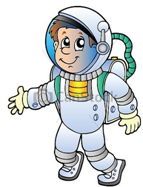 Küp	B. KüreSilindir2- 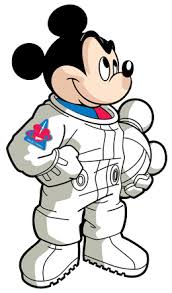 A. Uzayda	B. Havada	C. Güneş’te3- Gök cisimleri ile uğraşan bilimin adı nedir ?A. Geometri	      B. Fizik	C. Astronomi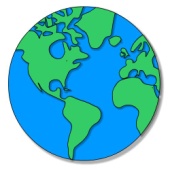 4- 		  Dünya’ mız ile ilgili 		bilgilerden hangisi yanlıştır ?A. Üzerinde canlı yaşamının olduğu tek gezegendir.B. Mavi gezegen adıyla da ifade edilir.C. Güneşe en yakın beşinci gezegendir.5- 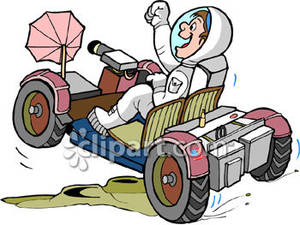 A. Eski Mısırlılar	B. Eski Yunanlılar		C. Eski Hintliler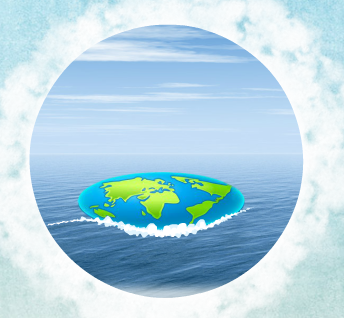 6- Dünya’ nın ıssız sularda yüzen yuvarlak tepsi şeklinde olduğunun düşünenler aşağıdakilerden hangisidir ?A. Eski Hintliler		B. Eski Yunanlılar		C. Eski Mısırlılar7- Bundan 2500 yıl önce Dünya’ nın yuvarlak olduğunu ilk söyleyen kişi aşağıdakilerden hangisidir ?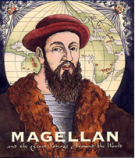 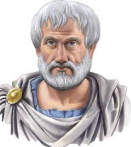 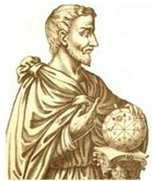 A. 		B. 		C.     Pisagor	      Aristo	      Macellan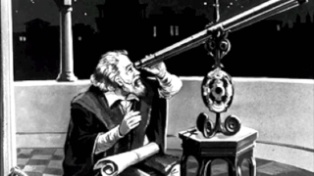 8- 				İlk uzayteleskobunu geliştiren kimdir ?Macellan	B. Galile   C. Kopernik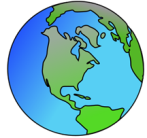 9-  “		Aşağıdaki ifadelerden hangisi 		yanlıştır ?A. Dünyanın yuvarlak olup döndüğünü Avrupalılardan önce büyük İslam alimleri ispat etmiştir.B. Dünya’ nın yuvarlak olduğunu Avrupalılardan ilk açıklayanlar Kopernik ve Galile’ dir.C. Biruni ilk dünya haritasını çizen İslam alimidir.10- 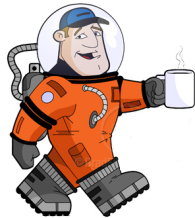 Dünya’ mızın şekli yusyuvarlaktır.B. Dünya’ mız kuzey ve güney kutup noktalarından basık ve ortası hafif şişkindir.C. Dünya’ mız oval şekildedir.11- 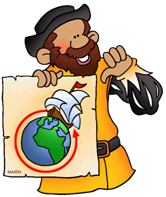 Vasco da GamaMacellanKristof Kolomb12- Aşağıdakilerden hangi araç uzay araştırmalarında kullanılır ?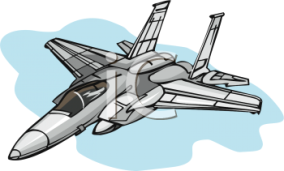 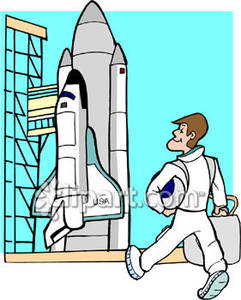 A. 				B.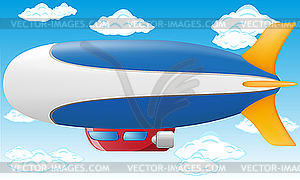 		C. 13- Uzaya ilk giden astronot kimdir ?A. 				B. 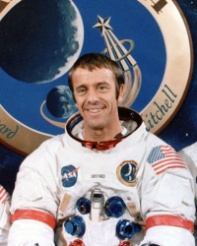 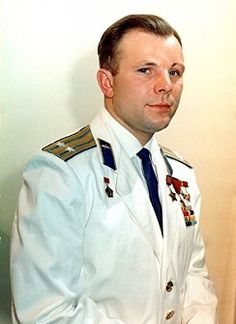 Yuri Gagarin			  Alan Shaperd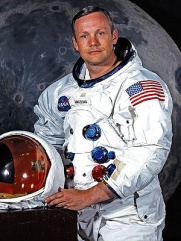      (Rusya)	C. 		       (ABD)		Neil Armstrong  (ABD)14-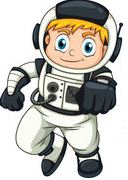 JaponyaRusyaAmerika Birleşik Devletleri15- İlk defa Ay’ ın şekillerini anlatan kitap yazan İslam alimi aşağıdakilerden hangisidir ?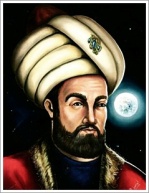 A. 				B. 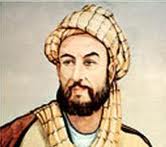 	Biruni			      Ali Kuşçu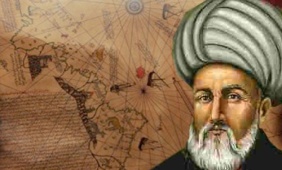 		C. 			Piri Reis16- 			Dünya’ mızı kuzey ve 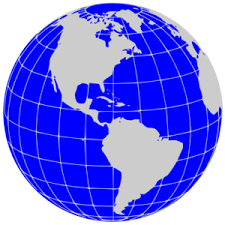 			güney yarım küre 			şeklinde yatay olarakortadan ikiye bölen çizgiye ne denir ?A. Eksen	B. Kutup	C. Ekvator17- Aşağıdaki bilgilerden hangisi yanlıştır ?A. Ay, Dünya’ nın dörtte biri ( büyüklüğündedir.B. Ay, kendi etrafında yavaş, Dünya etrafında ise hızlı döner.C. Dünya kendi etrafında doğudan batıya doğru döner.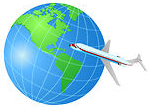 